Сабақ жоспары Ұзақ мерзімді жоспар бөлімі: 6.3.1.5 Объектілерді және оқиғаларды модельдеуҰзақ мерзімді жоспар бөлімі: 6.3.1.5 Объектілерді және оқиғаларды модельдеуҰзақ мерзімді жоспар бөлімі: 6.3.1.5 Объектілерді және оқиғаларды модельдеуҰзақ мерзімді жоспар бөлімі: 6.3.1.5 Объектілерді және оқиғаларды модельдеуҰзақ мерзімді жоспар бөлімі: 6.3.1.5 Объектілерді және оқиғаларды модельдеуМектеп: №12 ОМГМұғалімнің аты-жөні: Акимджанова Р.К. Қатысқандар саны: Қатыспағандар саны:Мектеп: №12 ОМГМұғалімнің аты-жөні: Акимджанова Р.К. Қатысқандар саны: Қатыспағандар саны:Мектеп: №12 ОМГМұғалімнің аты-жөні: Акимджанова Р.К. Қатысқандар саны: Қатыспағандар саны:Дата: 08.12.2020Сынып: 6 «А»Дата: 08.12.2020Сынып: 6 «А»Дата: 08.12.2020Сынып: 6 «А»Мектеп: №12 ОМГМұғалімнің аты-жөні: Акимджанова Р.К. Қатысқандар саны: Қатыспағандар саны:Мектеп: №12 ОМГМұғалімнің аты-жөні: Акимджанова Р.К. Қатысқандар саны: Қатыспағандар саны:Мектеп: №12 ОМГМұғалімнің аты-жөні: Акимджанова Р.К. Қатысқандар саны: Қатыспағандар саны:Дата: 08.12.2020Сынып: 6 «А»Дата: 08.12.2020Сынып: 6 «А»Дата: 08.12.2020Сынып: 6 «А»Мектеп: №12 ОМГМұғалімнің аты-жөні: Акимджанова Р.К. Қатысқандар саны: Қатыспағандар саны:Мектеп: №12 ОМГМұғалімнің аты-жөні: Акимджанова Р.К. Қатысқандар саны: Қатыспағандар саны:Мектеп: №12 ОМГМұғалімнің аты-жөні: Акимджанова Р.К. Қатысқандар саны: Қатыспағандар саны:Сабақ тақырыбыСабақ тақырыбыСабақ тақырыбыОбъектілердің 3D  моделіОбъектілердің 3D  моделіОбъектілердің 3D  моделіОбъектілердің 3D  моделіОбъектілердің 3D  моделіСабақ    мақсаттарыСабақ    мақсаттарыСабақ    мақсаттарыОбъектілер мен оқиғалардың модельдерін 3D  редакторда құруОбъектілер мен оқиғалардың модельдерін 3D  редакторда құруОбъектілер мен оқиғалардың модельдерін 3D  редакторда құруОбъектілер мен оқиғалардың модельдерін 3D  редакторда құруОбъектілер мен оқиғалардың модельдерін 3D  редакторда құруЖетістік    критерийлері Жетістік    критерийлері Жетістік    критерийлері «Кірістірілген программалар» деген не екенін біледі. «Кірістірілген программаларды»  не үшін қолданатының біледіSketchUp-та программаға объектілерді кірістірілетін модульдарды біледі.«Материалдар», «Компонентер» және «Стильдер» модулінің қызметін сипаттайды«Кірістірілген программалар» деген не екенін біледі. «Кірістірілген программаларды»  не үшін қолданатының біледіSketchUp-та программаға объектілерді кірістірілетін модульдарды біледі.«Материалдар», «Компонентер» және «Стильдер» модулінің қызметін сипаттайды«Кірістірілген программалар» деген не екенін біледі. «Кірістірілген программаларды»  не үшін қолданатының біледіSketchUp-та программаға объектілерді кірістірілетін модульдарды біледі.«Материалдар», «Компонентер» және «Стильдер» модулінің қызметін сипаттайды«Кірістірілген программалар» деген не екенін біледі. «Кірістірілген программаларды»  не үшін қолданатының біледіSketchUp-та программаға объектілерді кірістірілетін модульдарды біледі.«Материалдар», «Компонентер» және «Стильдер» модулінің қызметін сипаттайды«Кірістірілген программалар» деген не екенін біледі. «Кірістірілген программаларды»  не үшін қолданатының біледіSketchUp-та программаға объектілерді кірістірілетін модульдарды біледі.«Материалдар», «Компонентер» және «Стильдер» модулінің қызметін сипаттайдыТілдік  мақсаттарТілдік  мақсаттарТілдік  мақсаттарОқытудың тілдік мақсатыОқушылар:- өз модельдерін көрсете алады (айту және тыңдау дағдылары). Пәнге қатысты лексика және терминологияҮшөлшемді модельРендерингӘсерлер, өтулер, монтаждауДиалог құруға / жазылымға қажетті  сөздер топтамасыӘзірленген модель…сәйкес келеді.Әсер құру үшін … қажет.Мені модельді …негізінде әзірледім.Оқытудың тілдік мақсатыОқушылар:- өз модельдерін көрсете алады (айту және тыңдау дағдылары). Пәнге қатысты лексика және терминологияҮшөлшемді модельРендерингӘсерлер, өтулер, монтаждауДиалог құруға / жазылымға қажетті  сөздер топтамасыӘзірленген модель…сәйкес келеді.Әсер құру үшін … қажет.Мені модельді …негізінде әзірледім.Оқытудың тілдік мақсатыОқушылар:- өз модельдерін көрсете алады (айту және тыңдау дағдылары). Пәнге қатысты лексика және терминологияҮшөлшемді модельРендерингӘсерлер, өтулер, монтаждауДиалог құруға / жазылымға қажетті  сөздер топтамасыӘзірленген модель…сәйкес келеді.Әсер құру үшін … қажет.Мені модельді …негізінде әзірледім.Оқытудың тілдік мақсатыОқушылар:- өз модельдерін көрсете алады (айту және тыңдау дағдылары). Пәнге қатысты лексика және терминологияҮшөлшемді модельРендерингӘсерлер, өтулер, монтаждауДиалог құруға / жазылымға қажетті  сөздер топтамасыӘзірленген модель…сәйкес келеді.Әсер құру үшін … қажет.Мені модельді …негізінде әзірледім.Оқытудың тілдік мақсатыОқушылар:- өз модельдерін көрсете алады (айту және тыңдау дағдылары). Пәнге қатысты лексика және терминологияҮшөлшемді модельРендерингӘсерлер, өтулер, монтаждауДиалог құруға / жазылымға қажетті  сөздер топтамасыӘзірленген модель…сәйкес келеді.Әсер құру үшін … қажет.Мені модельді …негізінде әзірледім.Құндылықтарды              дарытуҚұндылықтарды              дарытуҚұндылықтарды              дарытуЖұптық жұмыс барысында бірін бірі қолдау, академиялық шындықЖұптық жұмыс барысында бірін бірі қолдау, академиялық шындықЖұптық жұмыс барысында бірін бірі қолдау, академиялық шындықЖұптық жұмыс барысында бірін бірі қолдау, академиялық шындықЖұптық жұмыс барысында бірін бірі қолдау, академиялық шындықПәнаралық байланыстарПәнаралық байланыстарПәнаралық байланыстарПәнаралық байланыс математика пәнімен байланыстыПәнаралық байланыс математика пәнімен байланыстыПәнаралық байланыс математика пәнімен байланыстыПәнаралық байланыс математика пәнімен байланыстыПәнаралық байланыс математика пәнімен байланыстыАКТ қолдану     дағдылары АКТ қолдану     дағдылары АКТ қолдану     дағдылары MS Power Point, Youtube, Google Drive, графикалық MS Power Point, Youtube, Google Drive, графикалық MS Power Point, Youtube, Google Drive, графикалық MS Power Point, Youtube, Google Drive, графикалық MS Power Point, Youtube, Google Drive, графикалық Бастапқы білім Бастапқы білім Бастапқы білім Сабақ барысыСабақ барысыСабақ барысыСабақ барысыСабақ барысыСабақ барысыСабақ барысыСабақ барысыСабақтың жоспарланған кезеңдері Сабақтың жоспарланған кезеңдері Сабақтағы жоспарланған іс-әрекет  Сабақтағы жоспарланған іс-әрекет  Сабақтағы жоспарланған іс-әрекет  Сабақтағы жоспарланған іс-әрекет  Сабақтағы жоспарланған іс-әрекет  Ресурстар            Сабақтың басы 1 минМақсаты: сабаққа дайындық.Сәлемдесіу. Сабаққа қатысушыларды белгілеу. Оқушылардың сабаққа дайындығын тексеру. Мақсаты: сабаққа дайындық.Сәлемдесіу. Сабаққа қатысушыларды белгілеу. Оқушылардың сабаққа дайындығын тексеру. Мақсаты: сабаққа дайындық.Сәлемдесіу. Сабаққа қатысушыларды белгілеу. Оқушылардың сабаққа дайындығын тексеру. Мақсаты: сабаққа дайындық.Сәлемдесіу. Сабаққа қатысушыларды белгілеу. Оқушылардың сабаққа дайындығын тексеру. Мақсаты: сабаққа дайындық.Сәлемдесіу. Сабаққа қатысушыларды белгілеу. Оқушылардың сабаққа дайындығын тексеру. 1 слайд            Сабақтың басы 4 минӨткен тақырып бойынша сұрақтар қоюАлдыңғы сабақта SketchUp бағдарлмасының терезе элементтерін еске тұсіру  https://h5p.org/node/1070852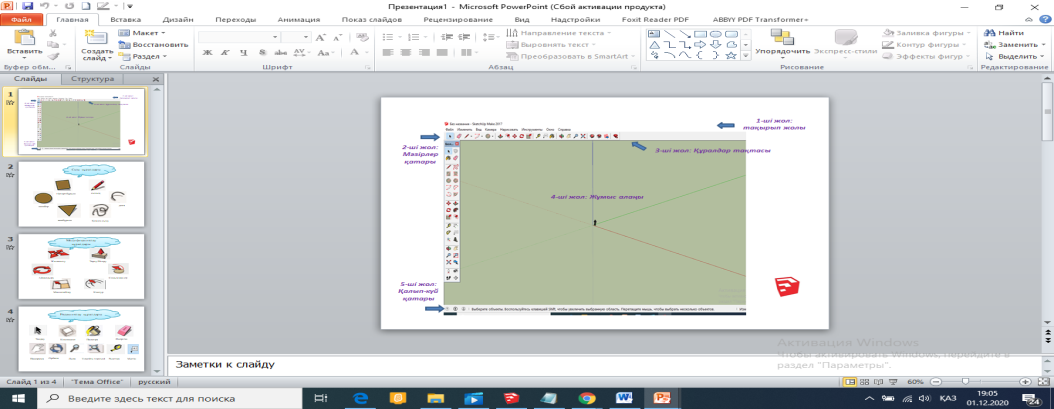 1-ші жол: Тақырып жолы2-ші жол: Мәзірлер қатары3-ші жол: Құралдар тақтасы4-ші жол:Жұмыс алаңы.5-ші жол: Қалып-күй қатары. Сызу құралдары Модификация құралдарыРедакциялау құралдырын атайды.Мақсаты: сабақтың тақырыбы мен мақсатытарын анықтау.  Оқушыларға объектілердің 3d модельдері көрсетіледі. Мұғалім жетекші сұрақтар қояды. Графиканың қандай түрлерін білесіңдер?Суреттерде не көрсетілген?Олар  2d суреттермден несімен ерекшеленеді?Оқушылардың жауаптарын біріктіре отырып, сабақтың тақырыбы мен мақсатытарын анықтауға бағыттайды.Өткен тақырып бойынша сұрақтар қоюАлдыңғы сабақта SketchUp бағдарлмасының терезе элементтерін еске тұсіру  https://h5p.org/node/10708521-ші жол: Тақырып жолы2-ші жол: Мәзірлер қатары3-ші жол: Құралдар тақтасы4-ші жол:Жұмыс алаңы.5-ші жол: Қалып-күй қатары. Сызу құралдары Модификация құралдарыРедакциялау құралдырын атайды.Мақсаты: сабақтың тақырыбы мен мақсатытарын анықтау.  Оқушыларға объектілердің 3d модельдері көрсетіледі. Мұғалім жетекші сұрақтар қояды. Графиканың қандай түрлерін білесіңдер?Суреттерде не көрсетілген?Олар  2d суреттермден несімен ерекшеленеді?Оқушылардың жауаптарын біріктіре отырып, сабақтың тақырыбы мен мақсатытарын анықтауға бағыттайды.Өткен тақырып бойынша сұрақтар қоюАлдыңғы сабақта SketchUp бағдарлмасының терезе элементтерін еске тұсіру  https://h5p.org/node/10708521-ші жол: Тақырып жолы2-ші жол: Мәзірлер қатары3-ші жол: Құралдар тақтасы4-ші жол:Жұмыс алаңы.5-ші жол: Қалып-күй қатары. Сызу құралдары Модификация құралдарыРедакциялау құралдырын атайды.Мақсаты: сабақтың тақырыбы мен мақсатытарын анықтау.  Оқушыларға объектілердің 3d модельдері көрсетіледі. Мұғалім жетекші сұрақтар қояды. Графиканың қандай түрлерін білесіңдер?Суреттерде не көрсетілген?Олар  2d суреттермден несімен ерекшеленеді?Оқушылардың жауаптарын біріктіре отырып, сабақтың тақырыбы мен мақсатытарын анықтауға бағыттайды.Өткен тақырып бойынша сұрақтар қоюАлдыңғы сабақта SketchUp бағдарлмасының терезе элементтерін еске тұсіру  https://h5p.org/node/10708521-ші жол: Тақырып жолы2-ші жол: Мәзірлер қатары3-ші жол: Құралдар тақтасы4-ші жол:Жұмыс алаңы.5-ші жол: Қалып-күй қатары. Сызу құралдары Модификация құралдарыРедакциялау құралдырын атайды.Мақсаты: сабақтың тақырыбы мен мақсатытарын анықтау.  Оқушыларға объектілердің 3d модельдері көрсетіледі. Мұғалім жетекші сұрақтар қояды. Графиканың қандай түрлерін білесіңдер?Суреттерде не көрсетілген?Олар  2d суреттермден несімен ерекшеленеді?Оқушылардың жауаптарын біріктіре отырып, сабақтың тақырыбы мен мақсатытарын анықтауға бағыттайды.Өткен тақырып бойынша сұрақтар қоюАлдыңғы сабақта SketchUp бағдарлмасының терезе элементтерін еске тұсіру  https://h5p.org/node/10708521-ші жол: Тақырып жолы2-ші жол: Мәзірлер қатары3-ші жол: Құралдар тақтасы4-ші жол:Жұмыс алаңы.5-ші жол: Қалып-күй қатары. Сызу құралдары Модификация құралдарыРедакциялау құралдырын атайды.Мақсаты: сабақтың тақырыбы мен мақсатытарын анықтау.  Оқушыларға объектілердің 3d модельдері көрсетіледі. Мұғалім жетекші сұрақтар қояды. Графиканың қандай түрлерін білесіңдер?Суреттерде не көрсетілген?Олар  2d суреттермден несімен ерекшеленеді?Оқушылардың жауаптарын біріктіре отырып, сабақтың тақырыбы мен мақсатытарын анықтауға бағыттайды.2-3слайд             Сабақтың басы 15минSketchUp программасының ашып оқушыларға мәзіріндегі Окно (Терезе) бөлімінде орналасқан Материалдар, Компоненттер және Стильдер диалогті терезелерінің қызметімен оқушыларға таныстырып көрсетеді. 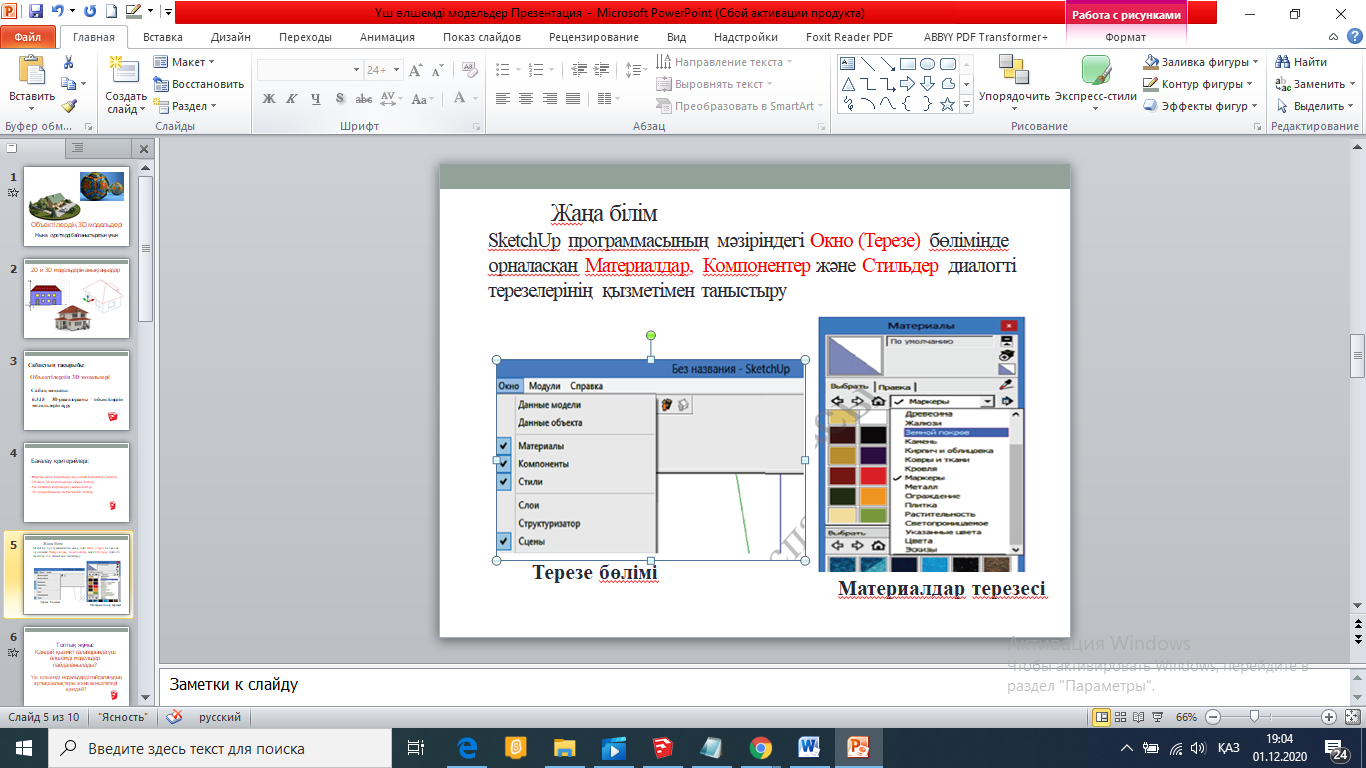 «Компоненттер»                 және                  «Стиль»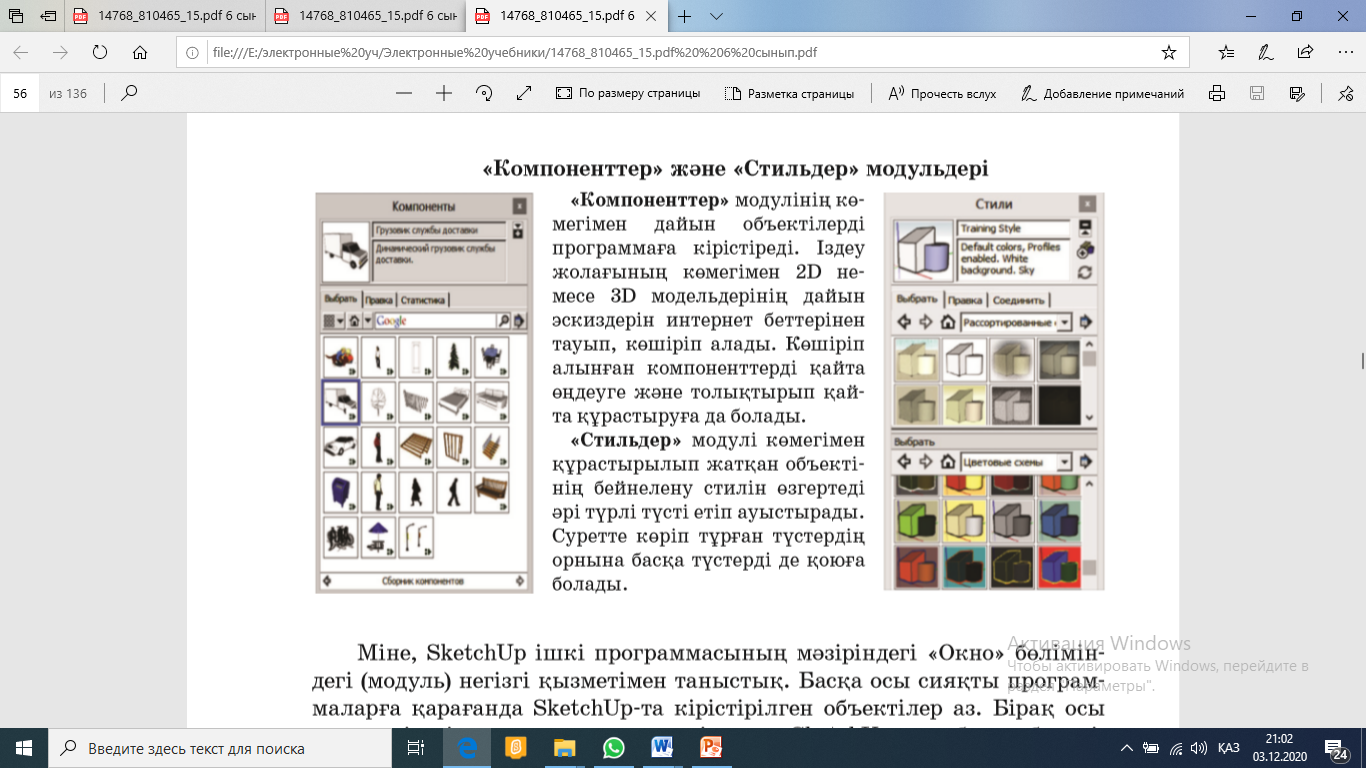  Құрал-жабдықтарын қолданып оқушыларға мысал ретінде тапсырма жасап көрсетеді SketchUp программасының ашып оқушыларға мәзіріндегі Окно (Терезе) бөлімінде орналасқан Материалдар, Компоненттер және Стильдер диалогті терезелерінің қызметімен оқушыларға таныстырып көрсетеді. «Компоненттер»                 және                  «Стиль» Құрал-жабдықтарын қолданып оқушыларға мысал ретінде тапсырма жасап көрсетеді SketchUp программасының ашып оқушыларға мәзіріндегі Окно (Терезе) бөлімінде орналасқан Материалдар, Компоненттер және Стильдер диалогті терезелерінің қызметімен оқушыларға таныстырып көрсетеді. «Компоненттер»                 және                  «Стиль» Құрал-жабдықтарын қолданып оқушыларға мысал ретінде тапсырма жасап көрсетеді SketchUp программасының ашып оқушыларға мәзіріндегі Окно (Терезе) бөлімінде орналасқан Материалдар, Компоненттер және Стильдер диалогті терезелерінің қызметімен оқушыларға таныстырып көрсетеді. «Компоненттер»                 және                  «Стиль» Құрал-жабдықтарын қолданып оқушыларға мысал ретінде тапсырма жасап көрсетеді SketchUp программасының ашып оқушыларға мәзіріндегі Окно (Терезе) бөлімінде орналасқан Материалдар, Компоненттер және Стильдер диалогті терезелерінің қызметімен оқушыларға таныстырып көрсетеді. «Компоненттер»                 және                  «Стиль» Құрал-жабдықтарын қолданып оқушыларға мысал ретінде тапсырма жасап көрсетеді 4-5слайд            Сабақтың басы 5 минТоптық жұмыс. Мақсаты: оқушылардың бір бірінің жұмыстарын бағалауы. Оқушылар жұптармен жасалған жұмыстарымен алмасады. Келесі критерийлер бойынша бағалау жүргізеді:3D редактордың құрылғыларын атайды. 3D редактордағы құрылғылардың қасиеттері мен қызметтерін дұрыс анықтайды. Оқушылар бір бірінің жұмыстарын тексеріп болғаннан соң, мұғалім олардың комментарий айтып, кері байланыс беруін сұрайды. Топтық жұмыс. Мақсаты: оқушылардың бір бірінің жұмыстарын бағалауы. Оқушылар жұптармен жасалған жұмыстарымен алмасады. Келесі критерийлер бойынша бағалау жүргізеді:3D редактордың құрылғыларын атайды. 3D редактордағы құрылғылардың қасиеттері мен қызметтерін дұрыс анықтайды. Оқушылар бір бірінің жұмыстарын тексеріп болғаннан соң, мұғалім олардың комментарий айтып, кері байланыс беруін сұрайды. Топтық жұмыс. Мақсаты: оқушылардың бір бірінің жұмыстарын бағалауы. Оқушылар жұптармен жасалған жұмыстарымен алмасады. Келесі критерийлер бойынша бағалау жүргізеді:3D редактордың құрылғыларын атайды. 3D редактордағы құрылғылардың қасиеттері мен қызметтерін дұрыс анықтайды. Оқушылар бір бірінің жұмыстарын тексеріп болғаннан соң, мұғалім олардың комментарий айтып, кері байланыс беруін сұрайды. Топтық жұмыс. Мақсаты: оқушылардың бір бірінің жұмыстарын бағалауы. Оқушылар жұптармен жасалған жұмыстарымен алмасады. Келесі критерийлер бойынша бағалау жүргізеді:3D редактордың құрылғыларын атайды. 3D редактордағы құрылғылардың қасиеттері мен қызметтерін дұрыс анықтайды. Оқушылар бір бірінің жұмыстарын тексеріп болғаннан соң, мұғалім олардың комментарий айтып, кері байланыс беруін сұрайды. Топтық жұмыс. Мақсаты: оқушылардың бір бірінің жұмыстарын бағалауы. Оқушылар жұптармен жасалған жұмыстарымен алмасады. Келесі критерийлер бойынша бағалау жүргізеді:3D редактордың құрылғыларын атайды. 3D редактордағы құрылғылардың қасиеттері мен қызметтерін дұрыс анықтайды. Оқушылар бір бірінің жұмыстарын тексеріп болғаннан соң, мұғалім олардың комментарий айтып, кері байланыс беруін сұрайды. 6-7 слайд            Сабақтың басы 3 минМақсаты: өткен тақырыпты қорытындылауТест жұмысы: https://app.wooclap.com/homeОқушылармен диалог жүргізу. Оқушыларға сұрақ қою және олардың сұрақтарына жауап беру. Оқу мақсаттарына жету бойынша кері байланыс беру. Мақсаты: өткен тақырыпты қорытындылауТест жұмысы: https://app.wooclap.com/homeОқушылармен диалог жүргізу. Оқушыларға сұрақ қою және олардың сұрақтарына жауап беру. Оқу мақсаттарына жету бойынша кері байланыс беру. Мақсаты: өткен тақырыпты қорытындылауТест жұмысы: https://app.wooclap.com/homeОқушылармен диалог жүргізу. Оқушыларға сұрақ қою және олардың сұрақтарына жауап беру. Оқу мақсаттарына жету бойынша кері байланыс беру. Мақсаты: өткен тақырыпты қорытындылауТест жұмысы: https://app.wooclap.com/homeОқушылармен диалог жүргізу. Оқушыларға сұрақ қою және олардың сұрақтарына жауап беру. Оқу мақсаттарына жету бойынша кері байланыс беру. Мақсаты: өткен тақырыпты қорытындылауТест жұмысы: https://app.wooclap.com/homeОқушылармен диалог жүргізу. Оқушыларға сұрақ қою және олардың сұрақтарына жауап беру. Оқу мақсаттарына жету бойынша кері байланыс беру. Сабақтың соңы2 минРефлексия 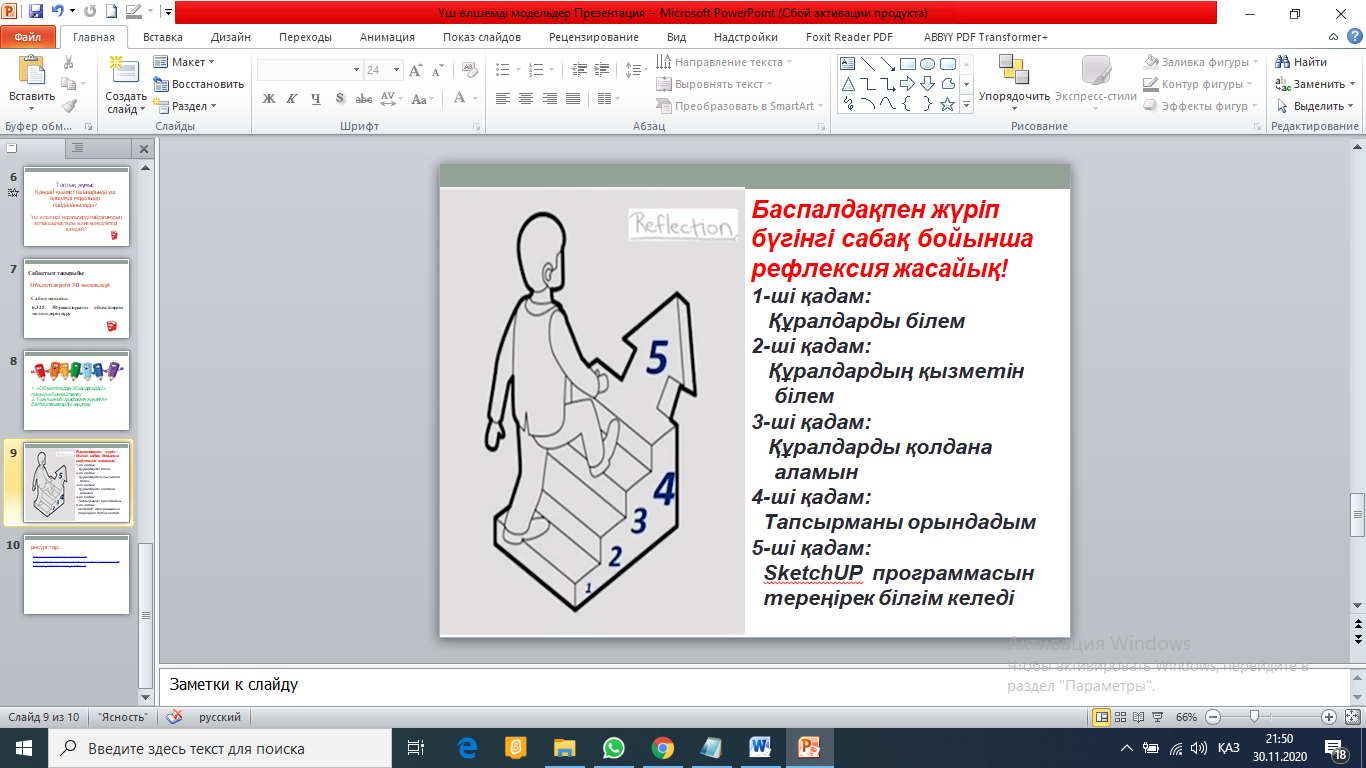 Рефлексия Рефлексия Рефлексия Рефлексия 8 слайдСабақтың соңы10 мин«‎OnlineMektep.org»‎ тапсырмасын орындайды оқушылар«‎OnlineMektep.org»‎ тапсырмасын орындайды оқушылар«‎OnlineMektep.org»‎ тапсырмасын орындайды оқушылар«‎OnlineMektep.org»‎ тапсырмасын орындайды оқушылар«‎OnlineMektep.org»‎ тапсырмасын орындайды оқушылар9 слайдСабақтың соңы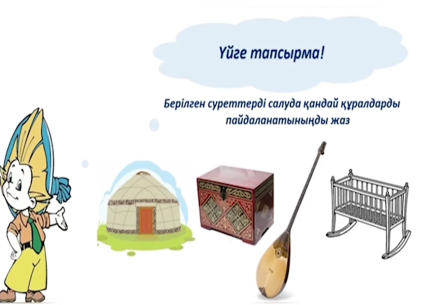 10 слайдСаралау – оқушыларға қалай  көбірек қолдау көрсетуді  жоспарлайсыз? Қабілеті жоғары оқушыларға қандай міндет қоюды жоспарлап отырсыз? Саралау – оқушыларға қалай  көбірек қолдау көрсетуді  жоспарлайсыз? Қабілеті жоғары оқушыларға қандай міндет қоюды жоспарлап отырсыз? Саралау – оқушыларға қалай  көбірек қолдау көрсетуді  жоспарлайсыз? Қабілеті жоғары оқушыларға қандай міндет қоюды жоспарлап отырсыз? Саралау – оқушыларға қалай  көбірек қолдау көрсетуді  жоспарлайсыз? Қабілеті жоғары оқушыларға қандай міндет қоюды жоспарлап отырсыз? Бағалау – оқушылардың материалды меңгеру деңгейін қалай тексеруді жоспарлайсыз? Бағалау – оқушылардың материалды меңгеру деңгейін қалай тексеруді жоспарлайсыз? Денсаулық және қауіпсіздік техникасының сақталуы 

Денсаулық және қауіпсіздік техникасының сақталуы 

Сабақ бойынша рефлексия Сабақ барлығы ОМ қол жеткізді ме? Жеткізбесе, неліктен? Сабақта саралау дұрыс жүргізілді ме? Сабақтың уақыттық кезеңдері сақталды ма? Сабақ жоспарынан қандай ауытқулар болды, неліктен? Сабақ бойынша рефлексия Сабақ барлығы ОМ қол жеткізді ме? Жеткізбесе, неліктен? Сабақта саралау дұрыс жүргізілді ме? Сабақтың уақыттық кезеңдері сақталды ма? Сабақ жоспарынан қандай ауытқулар болды, неліктен? Сабақ бойынша рефлексия Сабақ барлығы ОМ қол жеткізді ме? Жеткізбесе, неліктен? Сабақта саралау дұрыс жүргізілді ме? Сабақтың уақыттық кезеңдері сақталды ма? Сабақ жоспарынан қандай ауытқулар болды, неліктен? Бұл бөлімді сабақ туралы өз пікіріңізді білдіру үшін пайдаланыңыз. Өз сабағыңыз туралы сол мақсаттары/оқу мақсаттары дұрыс қойылған ба? Оқушылардың жақ бағанда берілген сұрақтарға жауап беріңіз.  Бұл бөлімді сабақ туралы өз пікіріңізді білдіру үшін пайдаланыңыз. Өз сабағыңыз туралы сол мақсаттары/оқу мақсаттары дұрыс қойылған ба? Оқушылардың жақ бағанда берілген сұрақтарға жауап беріңіз.  Бұл бөлімді сабақ туралы өз пікіріңізді білдіру үшін пайдаланыңыз. Өз сабағыңыз туралы сол мақсаттары/оқу мақсаттары дұрыс қойылған ба? Оқушылардың жақ бағанда берілген сұрақтарға жауап беріңіз.  Бұл бөлімді сабақ туралы өз пікіріңізді білдіру үшін пайдаланыңыз. Өз сабағыңыз туралы сол мақсаттары/оқу мақсаттары дұрыс қойылған ба? Оқушылардың жақ бағанда берілген сұрақтарға жауап беріңіз.  Бұл бөлімді сабақ туралы өз пікіріңізді білдіру үшін пайдаланыңыз. Өз сабағыңыз туралы сол мақсаттары/оқу мақсаттары дұрыс қойылған ба? Оқушылардың жақ бағанда берілген сұрақтарға жауап беріңіз.  Жалпы баға Сабақтың жақсы өткен екі аспектісі (оқыту туралы да, оқу туралы да ойланыңыз)?Сабақты жақсартуға не ықпал ете алады (оқыту туралы да, оқу туралы да ойланыңыз)?Сабақ барысында сынып туралы немесе жекелеген оқушылардың жетістік/қиындықтары туралы нені білдім, келесі сабақтарда неге көңіл бөлу қажет?Жалпы баға Сабақтың жақсы өткен екі аспектісі (оқыту туралы да, оқу туралы да ойланыңыз)?Сабақты жақсартуға не ықпал ете алады (оқыту туралы да, оқу туралы да ойланыңыз)?Сабақ барысында сынып туралы немесе жекелеген оқушылардың жетістік/қиындықтары туралы нені білдім, келесі сабақтарда неге көңіл бөлу қажет?Жалпы баға Сабақтың жақсы өткен екі аспектісі (оқыту туралы да, оқу туралы да ойланыңыз)?Сабақты жақсартуға не ықпал ете алады (оқыту туралы да, оқу туралы да ойланыңыз)?Сабақ барысында сынып туралы немесе жекелеген оқушылардың жетістік/қиындықтары туралы нені білдім, келесі сабақтарда неге көңіл бөлу қажет?Жалпы баға Сабақтың жақсы өткен екі аспектісі (оқыту туралы да, оқу туралы да ойланыңыз)?Сабақты жақсартуға не ықпал ете алады (оқыту туралы да, оқу туралы да ойланыңыз)?Сабақ барысында сынып туралы немесе жекелеген оқушылардың жетістік/қиындықтары туралы нені білдім, келесі сабақтарда неге көңіл бөлу қажет?Жалпы баға Сабақтың жақсы өткен екі аспектісі (оқыту туралы да, оқу туралы да ойланыңыз)?Сабақты жақсартуға не ықпал ете алады (оқыту туралы да, оқу туралы да ойланыңыз)?Сабақ барысында сынып туралы немесе жекелеген оқушылардың жетістік/қиындықтары туралы нені білдім, келесі сабақтарда неге көңіл бөлу қажет?Жалпы баға Сабақтың жақсы өткен екі аспектісі (оқыту туралы да, оқу туралы да ойланыңыз)?Сабақты жақсартуға не ықпал ете алады (оқыту туралы да, оқу туралы да ойланыңыз)?Сабақ барысында сынып туралы немесе жекелеген оқушылардың жетістік/қиындықтары туралы нені білдім, келесі сабақтарда неге көңіл бөлу қажет?Жалпы баға Сабақтың жақсы өткен екі аспектісі (оқыту туралы да, оқу туралы да ойланыңыз)?Сабақты жақсартуға не ықпал ете алады (оқыту туралы да, оқу туралы да ойланыңыз)?Сабақ барысында сынып туралы немесе жекелеген оқушылардың жетістік/қиындықтары туралы нені білдім, келесі сабақтарда неге көңіл бөлу қажет?Жалпы баға Сабақтың жақсы өткен екі аспектісі (оқыту туралы да, оқу туралы да ойланыңыз)?Сабақты жақсартуға не ықпал ете алады (оқыту туралы да, оқу туралы да ойланыңыз)?Сабақ барысында сынып туралы немесе жекелеген оқушылардың жетістік/қиындықтары туралы нені білдім, келесі сабақтарда неге көңіл бөлу қажет?